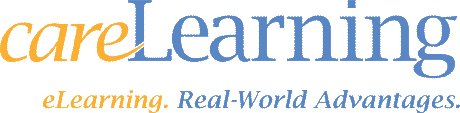 LIVE PRODUCT INFORMATION WEBINARLIVE PRODUCT INFORMATION WEBINARWebinar Overview:
In this webinar you will gain practical knowledge of how the careLearning system will help you organize and manage your education. careLearning is non-profit member service of The Indiana Hospital Association and over 40 other state hospital associations.Webinar Overview:
In this webinar you will gain practical knowledge of how the careLearning system will help you organize and manage your education. careLearning is non-profit member service of The Indiana Hospital Association and over 40 other state hospital associations.Areas Covered in the Session: Discover who careLearning is and what we have to offer your organization such as an award-winning Learning Management System, Full course catalog specific for healthcare, Competency Management, Performance Management, and much more.Learn how our system will assist you in effectively managing both online and live educationMaximize course offerings for your employees in a cost and resource effective wayWitness how easy and comprehensive the documentation and reporting will make your next performance evaluation or audit.See the ways that education is centralized so that employees and managers can easily find out what education is required or availableDiscuss the implementation process and product supportAsk questions of a careLearning Product ExpertWho will benefit:

Anyone who has a vested interest in providing education to employees. This might include:Staff Educators Human ResourcesNursing Executives or ManagersCompliance Officers
To Register:Contact Tony Wegmann at twegmann@carelearning.com or call 304-353-9754.